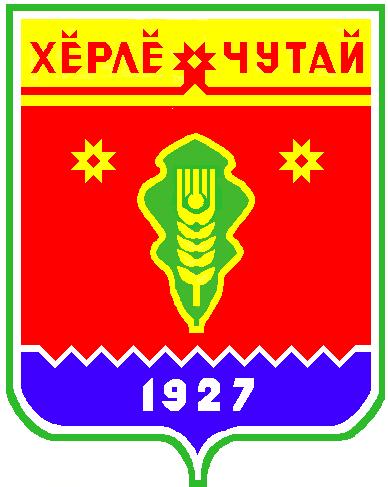 По требованию прокуратуры района досрочно прекращены полномочия депутата Собрания депутатов сельского поселения, осужденного за совершение корыстного преступленияПриговором Ядринского районного суда от 29.05.2019 лицо, являющееся депутатом Собрания депутатов Староатайского сельского поселения Красночетайского района, признано виновным в совершении преступлений, предусмотренных ч. 3 ст. 159, ч. 1 ст. 160 УК РФ (мошенничество и присвоение).Вступившим в законную силу приговором суда установлено, что осужденная, являясь кассиром КПКГ «Касса взаимопомощи «Агрокредит», путем обмана и злоупотребления доверием работников КПКГ под видом заключенных ею от имени Кооператива с гражданами договоров займа изъяла из кассы Кооператива денежные средства всего на сумму 600 000 рублей, которые обратила в свою пользу, распорядилась по своему усмотрению, причинив Кооперативу материальный  ущерб в крупном размере на указанную сумму.За совершение указанных преступлений ей назначено наказание в виде лишения свободы на срок 3 года условно с испытательным сроком 3 года.В соответствии с п. 5 ч. 10 ст. 40 Федерального закона «Об общих принципах организации местного самоуправления в Российской Федерации» полномочия депутата, члена выборного органа местного самоуправления, выборного должностного лица местного самоуправления прекращаются досрочно в случае вступления в отношении него в законную силу обвинительного приговора суда.В связи с тем, что осужденная в добровольном порядке не сложила с себя полномочия депутата, прокуратурой Красночетайского района в адрес председателя Собрания депутатов сельского поселения внесено представление о досрочном прекращении данным лицом депутатских полномочий.Представление рассмотрено с участием представителя прокуратуры района, требования прокуратуры удовлетворены – полномочия указанного депутата досрочно прекращены.РЕШЕНИЕСобрания депутатов  Питеркинского сельского поселенияКрасночетайского района Чувашской РеспубликиО внесении изменений в решение собрания депутатов «О бюджетеПитеркинского сельского поселения Красночетайского района ЧувашскойРеспублики на 2020год и на плановый период 2021 и 2022 годов»от 06 апреля 2020 года  № 1         Собрание депутатов Питеркинского сельского поселения Красночетайского района Чувашской Республики  РЕШИЛО:Внести в решение собрания депутатов Питеркинского сельского поселения Красночетайского района от 03.12.2019 г. № 1 следующие изменения:1. Пункт 1статьи 1 изложить в следующей редакции:Утвердить основные характеристики бюджета Питеркинского сельского поселения Красночетайского района Чувашской Республики на 2020 год: прогнозируемый общий объем доходов бюджета Питеркинского сельского поселения Красночетайского района Чувашской Республики в сумме 11161858,99 рублей, в том числе объем безвозмездных поступлений в сумме 9926358,99 рублей, из них объем межбюджетных трансфертов, получаемых из бюджетов бюджетной системы Российской Федерации, в сумме 9926358,99 рублей; общий объем расходов бюджета Питеркинского сельского поселения Красночетайского района Чувашской Республики в сумме 12949243,06 рублей; предельный объем муниципального долга Питеркинского сельского поселения Красночетайского района Чувашской Республики в сумме 0 рублей;верхний предел муниципального внутреннего долга Питеркинского сельского поселения Красночетайского района Чувашской Республики на 1 января 2020 года в сумме 0 рублей, в том числе верхний предел долга по муниципальным гарантиям Питеркинского сельского поселения Красночетайского района Чувашской Республики в сумме 0 рублей. прогнозируемый дефицит бюджета Питеркинского сельского поселения Красночетайского района Чувашской Республики в сумме 1787384,07 рублей.2. Пункт 3 статьи 5 изложить в следующей редакции: Утвердить:объем бюджетных ассигнований Дорожного фонда Питеркинского сельского поселения Красночетайского района Чувашской Республики:на 2020 год в сумме 1494609,9 рублей;на 2021 год в сумме 1159374 рубля;на 2022 год в сумме 1420370 рублей;прогнозируемый объем доходов бюджета Питеркинского сельского поселения Красночетайского района Чувашской Республики от поступлений, указанных в решении Собрания депутатов Питеркинского сельского поселения Красночетайского района Чувашской Республики от 29.11.2013 года № 7 "О создании дорожного фонда  Питеркинского сельского поселения Красночетайского района Чувашской Республики":на 2020 год в сумме  409900 рублей;на 2021 год в сумме  409900 рублей;на 2022 год в сумме  409900 рублей.3. Приложение № 4 к решению собрания депутатов изложить в следующей редакции:4. в приложении 8 Распределение бюджетных ассигнований по разделам и подразделам, целевым статьям (государственным целевым программам Чувашской Республики) и группам видов расходов классификации расходов бюджета Питеркинского сельского поселения на 2020 год внести следующие изменения:5. в приложении 10 Распределение бюджетных ассигнований по целевым статьям (государственным программам Чувашской Республики и непрограммным направлениям деятельности), группам видов расходов, разделам, подразделам классификации расходов бюджета Питеркинского сельского поселения на 2020 год внести следующие изменения:6. в приложении 12 Ведомственная структура расходов бюджета Питеркинского сельского поселения на 2020 год внести следующие изменения:7. Настоящее решение вступает в силу со дня его официального опубликования и действует на правоотношения, возникшие с 1 января 2020 года.Глава Питеркинскогосельского поселения                                                                                                                            В.Г.Михуткин     РЕШЕНИЕСобрания депутатов  Питеркинского сельского поселенияКрасночетайского района Чувашской РеспубликиОб утверждении Порядка представления сведений о доходах, расходах,об имуществе и обязательствах имущественного характера лицами,замещающими муниципальную должность в Питеркинском сельском поселении,и членов их семей для размещения на официальном сайте администрации Питеркинского сельского поселения Красночетайского района в информационно-телекоммуникационной сети «Интернет» и (или) предоставления для опубликования средствам массовой информацииот 06 апреля 2020 года  № 2В соответствии с частью 1.1 статьи 2 Закона Чувашской Республики от 
29 августа 2017 г. № 46 «О представлении гражданами, претендующими на замещение муниципальной должности, должности главы местной администрации по контракту, и лицами, замещающими указанные должности, сведений о доходах, расходах, об имуществе и обязательствах имущественного характера, проверке достоверности и полноты указанных сведений и принятии решения о применении мер ответственности за представление недостоверных или неполных таких сведений» Собрание депутатов Питеркинского сельского поселения Красночетайского района Чувашской Республики 
р е ш и л о:1. Утвердить прилагаемый Порядок представления сведений о доходах, расходах, об имуществе и обязательствах имущественного характера лицами, замещающими муниципальную должность в Питеркинском сельском поселении, и членов их семей для размещения на официальном сайте администрации Питеркинского сельского поселения Красночетайского района Чувашской Республики в информационно-телекоммуникационной сети «Интернет» и (или) предоставления для опубликования средствам массовой информации.2. Настоящее решение вступает в силу со дня его официального опубликования.Председатель Собрания депутатовПитеркинского сельского поселения                                                                                            В.В.ФондеркинУтвержден решениемСобрания депутатов Питеркинского сельского поселенияКрасночетайского района  Чувашской Республикиот  06.04.2020 № 2ПОРЯДОКпредставления сведений о доходах, расходах, об имуществе и обязательствахимущественного характера лицами, замещающими муниципальную должность в Питеркинском сельском поселении, и членов их семей для размещения на официальном сайте администрации Питеркинского сельского поселения Красночетайского района Чувашской Республики  в информационно-телекоммуникационной сети «Интернет» и (или) предоставления для опубликования средствам массовой информации1. Настоящий Порядок определяет процедуру представления лицами, замещающими муниципальную должность в  Питеркинском сельском поселении, сведений о своих доходах, расходах, об имуществе и обязательствах имущественного характера, а также сведений о доходах, расходах, об имуществе и обязательствах имущественного характера своих супруги (супруга) и несовершеннолетних детей для их размещения на официальном сайте администрации Питеркинского сельского поселения Красночетайского района Чувашской Республики в информационно-телекоммуникационной сети «Интернет» и (или) предоставления для опубликования средствам массовой информации (далее соответственно – Порядок, сведения о доходах для размещения в сети «Интернет»).В настоящем Порядке используются понятия, предусмотренные Федеральными законами «Об общих принципах организации местного самоуправления в Российской Федерации», «О противодействии коррупции» и «О контроле за соответствием расходов лиц, замещающих государственные должности, и иных лиц их доходам».2. Сведения о доходах для размещения в сети «Интернет» представляются лицами, замещающими муниципальные должности, за исключением случаев, предусмотренных пунктом 3 настоящего Порядка, ежегодно не позднее 30 апреля года, следующего за отчетным, по форме согласно приложению к настоящему Порядку.3. Лицо, замещающее муниципальную должность депутата представительного органа сельского поселения и осуществляющее свои полномочия на непостоянной основе, представляет сведения о доходах для размещения в сети «Интернет» по форме согласно приложению к настоящему Порядку не позднее 30 апреля года, следующего за отчетным, в случае совершения в течение календарного года, предшествующего году представления сведений о доходах, расходах, об имуществе и обязательствах имущественного характера (с 1 января по 31 декабря) (далее – отчетный период), сделок по приобретению земельного участка, другого объекта недвижимости, транспортного средства, ценных бумаг, акций (долей участия, паев в уставных (складочных) капиталах организаций), совершенных им, его супругой (супругом) и (или) несовершеннолетними детьми в течение отчетного периода, если общая сумма таких сделок превышает общий доход данного лица и его супруги (супруга) за три последних года, предшествующих отчетному периоду.В случае, если в течение отчетного периода такие сделки не совершались, лицо, замещающее муниципальную должность депутата представительного органа сельского поселения и осуществляющее свои полномочия на непостоянной основе, сведения о доходах для размещения в сети «Интернет» не представляет.4. Сведения о доходах для размещения в сети «Интернет» представляются в администрации Питеркинского сельского поселения, либо должностному лицу, ответственному за работу по профилактике коррупционных и иных правонарушений в администрации Питеркинского сельского поселения Красночетайского района Чувашской Республики.5. В случае если лицо, замещающее муниципальную должность, обнаружило, что в представленных им сведениях о доходах для размещения в сети «Интернет» не отражены или не полностью отражены какие-либо сведения либо имеются ошибки, оно вправе представить уточненные сведения в течение одного месяца со дня истечения срока, предусмотренного пунктом 2 настоящего Порядка.6. В случае если лицо, замещающее муниципальную должность депутата представительного органа сельского поселения и осуществляющее свои полномочия на непостоянной основе, обнаружило, что в представленных им сведениях о доходах для размещения в сети «Интернет» не отражены или не полностью отражены какие-либо сведения либо имеются ошибки, оно вправе представить уточненные сведения в течение одного месяца со дня истечения срока, предусмотренного пунктом 3 настоящего Порядка.          7. Сведения о доходах для размещения в сети «Интернет» в порядке, предусмотренном решением Собрания депутатов Питеркинского сельского поселения Красночетайского района  Чувашской Республики, размещаются на официальном сайте администрации Питеркинского сельского поселения Красночетайского района Чувашской Республики в информационно-телекоммуникационной сети «Интернет», а в случае отсутствия этих сведений на официальном сайте администрации Питеркинского сельского поселения Красночетайского района Чувашской Республики предоставляются средствам массовой информации для опубликования по их запросам.8. Сведения о доходах для размещения в сети «Интернет», представляемые в соответствии с настоящим Порядком лицами, замещающими муниципальную должность, хранятся в администрации Питеркинского сельского поселения Красночетайского района Чувашской Республики в течение пяти лет со дня их представления.По истечении указанного срока сведения о доходах для размещения в сети «Интернет» передаются в архив администрации Питеркинского сельского поселения Красночетайского района Чувашской Республики.__________                                                                                                                                               Приложение к                                                                                                                                    Порядку представления сведений о доходах, расходах, об имуществе и           обязательствах имущественного характера лицами, замещающими муниципальную должность в Питеркинском сельском поселении, и членов их семей для размещения на официальном сайте администрации Питеркинского сельского поселения  Красночетайского района в информационно-телекоммуникационной сети «Интернет» и (или) предоставления для опубликования средствам массовой информацииСведенияо доходах, расходах, об имуществе и обязательствах имущественного характера лица, замещающего муниципальную должность, и членов его семьи для размещения на официальном сайте администрации Питеркинского сельского поселения Красночетайского района Чувашской Республики в информационно-телекоммуникационной сети «Интернет» и (или) предоставления для опубликования средствам массовой информации за период с 1 января по 31 декабря _____ года* Фамилия, имя, отчество не указываютсяДостоверность и полноту сведений подтверждаю: ____________________________________________________________________________      ______________                                                                                                                              (Фамилия и инициалы, подпись лица, представившего сведения)                       (дата)                                                                         ____________________________________________________________________________                                                                                                                                    (Фамилия и инициалы, подпись лица, принявшего сведения)                                                           Доходы бюджета Питеркинского поселения на 2020 год             Доходы бюджета Питеркинского поселения на 2020 год             Доходы бюджета Питеркинского поселения на 2020 годКоды бюджетной классификации РФНаименование доходовПлан на 2020 годНалоговые доходы944 700,00000 101 00000 00 0000 000Налоги на прибыль, доходы,17 000,00из них:000 101 02010 01 0000 110Налог на доходы физических лиц  17 000,00000 103 02000 00 0000 000Акцизы539 800,00000 105 00000 00 0000 000Налоги на совокупный доход,из них:000 105 03010 01 0000 110Единый сельскохозяйственный налог000 106 00000 00 0000 000Налоги на имущество,384 500,00из них:000 106 01030 10 0000 110Налог на имущество физ. лиц45 000,00000 106 06033 10 0000 110Земельный налог с организаций5 500,00000 106 06043 10 0000 110Земельный налог с физических лиц334 000,00000 108 04020 01 1000 110Госпошлина за совершение нотариальных действий3 400,00Неналоговые доходы290 800,00000 111 00000 00 0000 000Доходы от использования имущества, находящегося в муниципальной собственности290 800,00000 111 05025 10 0000 120 Доходы, получаемые в виде арендной платы, а также средства от продажи права на заключение договоров аренды за земли, находящиеся в собственности сельских поселений 230 800,00000 111 05035 10 0000 120Доходы от сдачи в аренду имущества, находящегося в оперативном управлении органов управления сельских поселений и созданных ими учреждений 60 000,00Итого налоговых и неналоговых доходов1 235 500,00000 202 15001 10 0000 150Дотации бюджетам сельских поселений на выравнивание бюджетной обеспеченности860 200,00000 202 15002 10 0000 150Дотации бюджетам сельских поселений на поддержку мер по обеспечению сбалансированности бюджетов189 000,00000 202 20216 10 0000 150Субсидии бюджетам муниципальных районов на осуществление дорожной деятельности в отношении автомобильных дорог общего пользования, а также капитального ремонта и ремонта дворовых территорий многоквартирных домов, проездов к дворовым территориям многоквартирных домов населенных пунктов323 629,00000 202 25467 10 0000 150Субсидии бюджетам сельских поселений на обеспечение развития и укрепления материально-технической базы домов культуры в населенных пунктах с числом жителей до 50 тысяч человек1 382 519,99000 202 29999 10 0000 150Прочие субсидии бюджетам сельских поселений7 080 668,00000 202 35118 10 0000 150Субвенции бюджетам сельских поселений на осуществление первичного воинского учета на территориях, где отсутствуют военные комиссариаты90 342,00Безвозмездные поступления9 926 358,99Итого:11 161 858,99НаименованиеРазделПодразделЦелевая статья (муниципальные программы)Группа (группа и подгруппа) вида расходовСумма (увеличение, уменьшение(-))(рублей)НаименованиеРазделПодразделЦелевая статья (муниципальные программы)Группа (группа и подгруппа) вида расходовСумма (увеличение, уменьшение(-))(рублей)123456Всего8 374 394,99Общегосударственные вопросы013 200,00Функционирование Правительства Российской Федерации, высших исполнительных органов государственной власти субъектов Российской Федерации, местных администраций01043 200,00Муниципальная программа "Развитие потенциала муниципального управления" 0104Ч5000000003 200,00Обеспечение реализации муниципальной программы "Развитие потенциала государственного управления"0104Ч5Э00000003 200,00Основное мероприятие "Общепрограммные расходы"0104Ч5Э01000003 200,00Обеспечение функций муниципальных органов0104Ч5Э01002003 200,00Закупка товаров, работ и услуг для обеспечения государственных (муниципальных) нужд0104Ч5Э01002002003 200,00Иные закупки товаров, работ и услуг для обеспечения государственных (муниципальных) нужд0104Ч5Э01002002403 200,00Обеспечение проведения выборов и референдумов01070,00Муниципальная программа "Развитие потенциала муниципального управления" 0107Ч5000000000,00Обеспечение реализации муниципальной программы "Развитие потенциала государственного управления"0107Ч5Э00000000,00Основное мероприятие "Общепрограммные расходы"0107Ч5Э01000000,00Организация и проведение выборов в законодательные (представительные) органы муниципального образования0107Ч5Э01737900,00Закупка товаров, работ и услуг для обеспечения государственных (муниципальных) нужд0107Ч5Э0173790200-25 000,00Иные закупки товаров, работ и услуг для обеспечения государственных (муниципальных) нужд0107Ч5Э0173790240-25 000,00Иные бюджетные ассигнования0107Ч5Э017379080025 000,00Специальные расходы0107Ч5Э017379088025 000,00Национальная оборона02717,00Мобилизационная и вневойсковая подготовка0203717,00Муниципальная программа "Управление общественными финансами и муниципальным долгом" 0203Ч400000000717,00Подпрограмма "Совершенствование бюджетной политики и обеспечение сбалансированности бюджета" муниципальной программы "Управление общественными финансами и муниципальным долгом"0203Ч410000000717,00Основное мероприятие "Осуществление мер финансовой поддержки бюджетов муниципальных районов, городских округов и поселений, направленных на обеспечение их сбалансированности и повышение уровня бюджетной обеспеченности"0203Ч410400000717,00Осуществление первичного воинского учета на территориях, где отсутствуют военные комиссариаты, за счет субвенции, предоставляемой из федерального бюджета0203Ч410451180717,00Расходы на выплаты персоналу в целях обеспечения выполнения функций государственными (муниципальными) органами, казенными учреждениями, органами управления государственными внебюджетными фондами0203Ч410451180100717,00Расходы на выплаты персоналу государственных (муниципальных) органов0203Ч410451180120717,00Национальная экономика04184 000,00Дорожное хозяйство (дорожные фонды)0409160 000,00Муниципальная программа Чувашской Республики "Комплексное развитие сельских территорий Чувашской Республики"0409A600000000754 819,00Подпрограмма "Создание и развитие инфраструктуры на сельских территориях" государственной программы Чувашской Республики "Комплексное развитие сельских территорий Чувашской Республики"0409A620000000754 819,00Основное мероприятие "Комплексное обустройство населенных пунктов, расположенных в сельской местности, объектами социальной и инженерной инфраструктуры, а также строительство и реконструкция автомобильных дорог"0409A620100000754 819,00Реализация проектов развития общественной инфраструктуры, основанных на местных инициативах0409A6201S6570754 819,00Закупка товаров, работ и услуг для обеспечения государственных (муниципальных) нужд0409A6201S6570200754 819,00Иные закупки товаров, работ и услуг для обеспечения государственных (муниципальных) нужд0409A6201S6570240754 819,00Муниципальная программа  "Развитие сельского хозяйства и регулирование рынка сельскохозяйственной продукции, сырья и продовольствия" 0409Ц900000000-594 819,00Подпрограмма "Устойчивое развитие сельских территорий Чувашской Республики" муниципальной программы "Развитие сельского хозяйства и регулирование рынка сельскохозяйственной продукции, сырья и продовольствия"0409Ц990000000-594 819,00Основное мероприятие "Комплексное обустройство населенных пунктов, расположенных в сельской местности, объектами социальной и инженерной инфраструктуры, а также строительство и реконструкция автомобильных дорог"0409Ц990200000-594 819,00Реализация проектов развития общественной инфраструктуры, основанных на местных инициативах0409Ц9902S6570-594 819,00Закупка товаров, работ и услуг для обеспечения государственных (муниципальных) нужд0409Ц9902S6570200-594 819,00Иные закупки товаров, работ и услуг для обеспечения государственных (муниципальных) нужд0409Ц9902S6570240-594 819,00Другие вопросы в области национальной экономики041224 000,00Муниципальная программа "Развитие земельных и имущественных отношений"0412A40000000024 000,00Подпрограмма "Управление муниципальным имуществом" муниципальной программы "Развитие земельных и имущественных отношений"0412A41000000024 000,00Основное мероприятие "Создание условий для максимального вовлечения в хозяйственный оборот муниципального имущества, в том числе земельных участков"0412A41020000024 000,00Обеспечение реализации полномочий по техническому учету, технической инвентаризации и определению кадастровой стоимости объектов недвижимости, а также мониторингу и обработке данных рынка недвижимости0412A41027612024 000,00Закупка товаров, работ и услуг для обеспечения государственных (муниципальных) нужд0412A41027612020024 000,00Иные закупки товаров, работ и услуг для обеспечения государственных (муниципальных) нужд0412A41027612024024 000,00Жилищно-коммунальное хозяйство056 803 958,00Коммунальное хозяйство05025 551 887,20Муниципальная программа Чувашской Республики "Комплексное развитие сельских территорий Чувашской Республики"0502A6000000006 948 974,20Подпрограмма "Создание и развитие инфраструктуры на сельских территориях" государственной программы Чувашской Республики "Комплексное развитие сельских территорий Чувашской Республики"0502A6200000006 948 974,20Основное мероприятие "Комплексное обустройство населенных пунктов, расположенных в сельской местности, объектами социальной и инженерной инфраструктуры, а также строительство и реконструкция автомобильных дорог"0502A6201000006 948 974,20Реализация проектов развития общественной инфраструктуры, основанных на местных инициативах0502A6201S65706 948 974,20Закупка товаров, работ и услуг для обеспечения государственных (муниципальных) нужд0502A6201S65702006 948 974,20Иные закупки товаров, работ и услуг для обеспечения государственных (муниципальных) нужд0502A6201S65702406 948 974,20Муниципальная программа  "Развитие сельского хозяйства и регулирование рынка сельскохозяйственной продукции, сырья и продовольствия" 0502Ц900000000-1 397 087,00Подпрограмма "Устойчивое развитие сельских территорий Чувашской Республики" муниципальной программы "Развитие сельского хозяйства и регулирование рынка сельскохозяйственной продукции, сырья и продовольствия"0502Ц990000000-1 397 087,00Основное мероприятие "Комплексное обустройство населенных пунктов, расположенных в сельской местности, объектами социальной и инженерной инфраструктуры, а также строительство и реконструкция автомобильных дорог"0502Ц990200000-1 397 087,00Реализация проектов развития общественной инфраструктуры, основанных на местных инициативах0502Ц9902S6570-1 397 087,00Закупка товаров, работ и услуг для обеспечения государственных (муниципальных) нужд0502Ц9902S6570200-1 397 087,00Иные закупки товаров, работ и услуг для обеспечения государственных (муниципальных) нужд0502Ц9902S6570240-1 397 087,00Благоустройство05031 252 070,80Муниципальная  программа "Формирование современной городской среды на территории Чувашской Республики"0503A500000000614 522,00Подпрограмма "Благоустройство дворовых и общественных территорий" муниципальной программы "Формирование современной городской среды на территории Чувашской Республики"0503A510000000614 522,00Основное мероприятие "Содействие благоустройству населенных пунктов Чувашской Республики"0503A510200000614 522,00Приобретение и обустройство детских игровых, спортивных площадок и малых архитектурных форм0503A51027745035 000,00Закупка товаров, работ и услуг для обеспечения государственных (муниципальных) нужд0503A51027745020035 000,00Иные закупки товаров, работ и услуг для обеспечения государственных (муниципальных) нужд0503A51027745024035 000,00Реализация комплекса мероприятий по благоустройству дворовых территорий и тротуаров0503A5102S5420579 522,00Закупка товаров, работ и услуг для обеспечения государственных (муниципальных) нужд0503A5102S5420200579 522,00Иные закупки товаров, работ и услуг для обеспечения государственных (муниципальных) нужд0503A5102S5420240579 522,00Муниципальная программа Чувашской Республики "Комплексное развитие сельских территорий Чувашской Республики"0503A600000000801 030,82Подпрограмма "Создание и развитие инфраструктуры на сельских территориях" государственной программы Чувашской Республики "Комплексное развитие сельских территорий Чувашской Республики"0503A620000000801 030,82Основное мероприятие "Комплексное обустройство населенных пунктов, расположенных в сельской местности, объектами социальной и инженерной инфраструктуры, а также строительство и реконструкция автомобильных дорог"0503A620100000801 030,82Реализация проектов развития общественной инфраструктуры, основанных на местных инициативах0503A6201S6570801 030,82Закупка товаров, работ и услуг для обеспечения государственных (муниципальных) нужд0503A6201S6570200801 030,82Иные закупки товаров, работ и услуг для обеспечения государственных (муниципальных) нужд0503A6201S6570240801 030,82Муниципальная программа  "Развитие сельского хозяйства и регулирование рынка сельскохозяйственной продукции, сырья и продовольствия" 0503Ц900000000-163 482,02Подпрограмма "Устойчивое развитие сельских территорий Чувашской Республики" муниципальной программы "Развитие сельского хозяйства и регулирование рынка сельскохозяйственной продукции, сырья и продовольствия"0503Ц990000000-163 482,02Основное мероприятие "Комплексное обустройство населенных пунктов, расположенных в сельской местности, объектами социальной и инженерной инфраструктуры, а также строительство и реконструкция автомобильных дорог"0503Ц990200000-163 482,02Реализация проектов развития общественной инфраструктуры, основанных на местных инициативах0503Ц9902S6570-163 482,02Закупка товаров, работ и услуг для обеспечения государственных (муниципальных) нужд0503Ц9902S6570200-163 482,02Иные закупки товаров, работ и услуг для обеспечения государственных (муниципальных) нужд0503Ц9902S6570240-163 482,02Культура, кинематография081 382 519,99Культура08011 382 519,99Муниципальная программа "Развитие культуры и туризма" 0801Ц4000000001 382 519,99Подпрограмма "Развитие культуры в Чувашской Республике" муниципальной программы "Развитие культуры и туризма"0801Ц4100000001 382 519,99Основное мероприятие "Развитие муниципальных учреждений культуры"0801Ц4115000001 382 519,99Обеспечение развития и укрепления материально-технической базы домов культуры в населенных пунктах с числом жителей до 50 тысяч человек0801Ц4115L46701 382 519,99Закупка товаров, работ и услуг для обеспечения государственных (муниципальных) нужд0801Ц4115L46702001 382 519,99Иные закупки товаров, работ и услуг для обеспечения государственных (муниципальных) нужд0801Ц4115L46702401 382 519,99НаименованиеЦелевая статья (муниципальные программы)Группа (группа и подгруппа) вида расходовРазделПодразделСумма (увеличение, уменьшение(-))(рублей)НаименованиеЦелевая статья (муниципальные программы)Группа (группа и подгруппа) вида расходовРазделПодразделизменение (увеличе-ние, уменьше-ние (-))1234567Всего8 374 394,991.Муниципальная программа "Развитие культуры и туризма" Ц4000000001 382 519,991.1.Подпрограмма "Развитие культуры в Чувашской Республике" муниципальной программы "Развитие культуры и туризма"Ц4100000001 382 519,99Основное мероприятие "Развитие муниципальных учреждений культуры"Ц4115000001 382 519,99Обеспечение развития и укрепления материально-технической базы домов культуры в населенных пунктах с числом жителей до 50 тысяч человекЦ4115L46701 382 519,99Закупка товаров, работ и услуг для обеспечения государственных (муниципальных) нуждЦ4115L46702001 382 519,99Иные закупки товаров, работ и услуг для обеспечения государственных (муниципальных) нуждЦ4115L46702401 382 519,99Культура, кинематографияЦ4115L4670240081 382 519,99КультураЦ4115L467024008011 382 519,992.Муниципальная программа  "Развитие сельского хозяйства и регулирование рынка сельскохозяйственной продукции, сырья и продовольствия" Ц900000000-2 155 388,022.1.Подпрограмма "Устойчивое развитие сельских территорий Чувашской Республики" муниципальной программы "Развитие сельского хозяйства и регулирование рынка сельскохозяйственной продукции, сырья и продовольствия"Ц990000000-2 155 388,02Основное мероприятие "Комплексное обустройство населенных пунктов, расположенных в сельской местности, объектами социальной и инженерной инфраструктуры, а также строительство и реконструкция автомобильных дорог"Ц990200000-2 155 388,02Реализация проектов развития общественной инфраструктуры, основанных на местных инициативахЦ9902S6570-2 155 388,02Закупка товаров, работ и услуг для обеспечения государственных (муниципальных) нуждЦ9902S6570200-2 155 388,02Иные закупки товаров, работ и услуг для обеспечения государственных (муниципальных) нуждЦ9902S6570240-2 155 388,02Национальная экономикаЦ9902S657024004-594 819,00Дорожное хозяйство (дорожные фонды)Ц9902S65702400409-594 819,00Жилищно-коммунальное хозяйствоЦ9902S657024005-1 560 569,02Коммунальное хозяйствоЦ9902S65702400502-1 397 087,00БлагоустройствоЦ9902S65702400503-163 482,023.Муниципальная программа "Управление общественными финансами и муниципальным долгом" Ч400000000717,003.1.Подпрограмма "Совершенствование бюджетной политики и обеспечение сбалансированности бюджета" муниципальной программы "Управление общественными финансами и муниципальным долгом"Ч410000000717,00Основное мероприятие "Осуществление мер финансовой поддержки бюджетов муниципальных районов, городских округов и поселений, направленных на обеспечение их сбалансированности и повышение уровня бюджетной обеспеченности"Ч410400000717,00Осуществление первичного воинского учета на территориях, где отсутствуют военные комиссариаты, за счет субвенции, предоставляемой из федерального бюджетаЧ410451180717,00Расходы на выплаты персоналу в целях обеспечения выполнения функций государственными (муниципальными) органами, казенными учреждениями, органами управления государственными внебюджетными фондамиЧ410451180100717,00Расходы на выплаты персоналу государственных (муниципальных) органовЧ410451180120717,00Национальная оборонаЧ41045118012002717,00Мобилизационная и вневойсковая подготовкаЧ4104511801200203717,004.Муниципальная программа "Развитие потенциала муниципального управления" Ч5000000003 200,004.1.Обеспечение реализации муниципальной программы "Развитие потенциала государственного управления"Ч5Э00000003 200,00Основное мероприятие "Общепрограммные расходы"Ч5Э01000003 200,00Обеспечение функций муниципальных органовЧ5Э01002003 200,00Закупка товаров, работ и услуг для обеспечения государственных (муниципальных) нуждЧ5Э01002002003 200,00Иные закупки товаров, работ и услуг для обеспечения государственных (муниципальных) нуждЧ5Э01002002403 200,00Общегосударственные вопросыЧ5Э0100200240013 200,00Функционирование Правительства Российской Федерации, высших исполнительных органов государственной власти субъектов Российской Федерации, местных администрацийЧ5Э010020024001043 200,00Закупка товаров, работ и услуг для обеспечения государственных (муниципальных) нуждЧ5Э0173790200-25 000,00Иные закупки товаров, работ и услуг для обеспечения государственных (муниципальных) нуждЧ5Э0173790240-25 000,00Общегосударственные вопросыЧ5Э017379024001-25 000,00Обеспечение проведения выборов и референдумовЧ5Э01737902400107-25 000,00Иные бюджетные ассигнованияЧ5Э017379080025 000,00Специальные расходыЧ5Э017379088025 000,00Общегосударственные вопросыЧ5Э01737908800125 000,00Обеспечение проведения выборов и референдумовЧ5Э0173790880010725 000,005.Муниципальная программа "Развитие земельных и имущественных отношений"A40000000024 000,005.1.Подпрограмма "Управление муниципальным имуществом" муниципальной программы "Развитие земельных и имущественных отношений"A41000000024 000,00Основное мероприятие "Создание условий для максимального вовлечения в хозяйственный оборот муниципального имущества, в том числе земельных участков"A41020000024 000,00Обеспечение реализации полномочий по техническому учету, технической инвентаризации и определению кадастровой стоимости объектов недвижимости, а также мониторингу и обработке данных рынка недвижимостиA41027612024 000,00Закупка товаров, работ и услуг для обеспечения государственных (муниципальных) нуждA41027612020024 000,00Иные закупки товаров, работ и услуг для обеспечения государственных (муниципальных) нуждA41027612024024 000,00Национальная экономикаA4102761202400424 000,00Другие вопросы в области национальной экономикиA410276120240041224 000,006.Муниципальная  программа "Формирование современной городской среды на территории Чувашской Республики"A500000000614 522,006.1.Подпрограмма "Благоустройство дворовых и общественных территорий" муниципальной программы "Формирование современной городской среды на территории Чувашской Республики"A510000000614 522,00Основное мероприятие "Содействие благоустройству населенных пунктов Чувашской Республики"A510200000614 522,00Приобретение и обустройство детских игровых, спортивных площадок и малых архитектурных формA51027745035 000,00Закупка товаров, работ и услуг для обеспечения государственных (муниципальных) нуждA51027745020035 000,00Иные закупки товаров, работ и услуг для обеспечения государственных (муниципальных) нуждA51027745024035 000,00Жилищно-коммунальное хозяйствоA5102774502400535 000,00БлагоустройствоA510277450240050335 000,00Реализация комплекса мероприятий по благоустройству дворовых территорий и тротуаровA5102S5420579 522,00Закупка товаров, работ и услуг для обеспечения государственных (муниципальных) нуждA5102S5420200579 522,00Иные закупки товаров, работ и услуг для обеспечения государственных (муниципальных) нуждA5102S5420240579 522,00Жилищно-коммунальное хозяйствоA5102S542024005579 522,00БлагоустройствоA5102S54202400503579 522,007.Муниципальная программа Чувашской Республики "Комплексное развитие сельских территорий Чувашской Республики"A6000000008 504 824,027.1.Подпрограмма "Создание и развитие инфраструктуры на сельских территориях" государственной программы Чувашской Республики "Комплексное развитие сельских территорий Чувашской Республики"A6200000008 504 824,02Основное мероприятие "Комплексное обустройство населенных пунктов, расположенных в сельской местности, объектами социальной и инженерной инфраструктуры, а также строительство и реконструкция автомобильных дорог"A6201000008 504 824,02Реализация проектов развития общественной инфраструктуры, основанных на местных инициативахA6201S65708 504 824,02Закупка товаров, работ и услуг для обеспечения государственных (муниципальных) нуждA6201S65702008 504 824,02Иные закупки товаров, работ и услуг для обеспечения государственных (муниципальных) нуждA6201S65702408 504 824,02Национальная экономикаA6201S657024004754 819,00Дорожное хозяйство (дорожные фонды)A6201S65702400409754 819,00Жилищно-коммунальное хозяйствоA6201S6570240057 750 005,02Коммунальное хозяйствоA6201S657024005026 948 974,20БлагоустройствоA6201S65702400503801 030,82НаименованиеГлавный распорядительРазделПодразделЦелевая статья (муниципальные программы)Группа (группа и подгруппа) вида расходовСумма (увеличение, уменьшение(-))(рублей)НаименованиеГлавный распорядительРазделПодразделЦелевая статья (муниципальные программы)Группа (группа и подгруппа) вида расходовСумма (увеличение, уменьшение(-))(рублей)1234567Всего8 374 394,99Администрация Питеркинского сельского поселения Красночетайского района Чувашской Республики9938 374 394,99Общегосударственные вопросы993013 200,00Функционирование Правительства Российской Федерации, высших исполнительных органов государственной власти субъектов Российской Федерации, местных администраций99301043 200,00Муниципальная программа "Развитие потенциала муниципального управления" 9930104Ч5000000003 200,00Обеспечение реализации муниципальной программы "Развитие потенциала государственного управления"9930104Ч5Э00000003 200,00Основное мероприятие "Общепрограммные расходы"9930104Ч5Э01000003 200,00Обеспечение функций муниципальных органов9930104Ч5Э01002003 200,00Закупка товаров, работ и услуг для обеспечения государственных (муниципальных) нужд9930104Ч5Э01002002003 200,00Иные закупки товаров, работ и услуг для обеспечения государственных (муниципальных) нужд9930104Ч5Э01002002403 200,00Обеспечение проведения выборов и референдумов99301070,00Муниципальная программа "Развитие потенциала муниципального управления" 9930107Ч5000000000,00Обеспечение реализации муниципальной программы "Развитие потенциала государственного управления"9930107Ч5Э00000000,00Основное мероприятие "Общепрограммные расходы"9930107Ч5Э01000000,00Организация и проведение выборов в законодательные (представительные) органы муниципального образования9930107Ч5Э01737900,00Закупка товаров, работ и услуг для обеспечения государственных (муниципальных) нужд9930107Ч5Э0173790200-25 000,00Иные закупки товаров, работ и услуг для обеспечения государственных (муниципальных) нужд9930107Ч5Э0173790240-25 000,00Иные бюджетные ассигнования9930107Ч5Э017379080025 000,00Специальные расходы9930107Ч5Э017379088025 000,00Национальная оборона99302717,00Мобилизационная и вневойсковая подготовка9930203717,00Муниципальная программа "Управление общественными финансами и муниципальным долгом" 9930203Ч400000000717,00Подпрограмма "Совершенствование бюджетной политики и обеспечение сбалансированности бюджета" муниципальной программы "Управление общественными финансами и муниципальным долгом"9930203Ч410000000717,00Основное мероприятие "Осуществление мер финансовой поддержки бюджетов муниципальных районов, городских округов и поселений, направленных на обеспечение их сбалансированности и повышение уровня бюджетной обеспеченности"9930203Ч410400000717,00Осуществление первичного воинского учета на территориях, где отсутствуют военные комиссариаты, за счет субвенции, предоставляемой из федерального бюджета9930203Ч410451180717,00Расходы на выплаты персоналу в целях обеспечения выполнения функций государственными (муниципальными) органами, казенными учреждениями, органами управления государственными внебюджетными фондами9930203Ч410451180100717,00Расходы на выплаты персоналу государственных (муниципальных) органов9930203Ч410451180120717,00Национальная экономика99304184 000,00Дорожное хозяйство (дорожные фонды)9930409160 000,00Муниципальная программа Чувашской Республики "Комплексное развитие сельских территорий Чувашской Республики"9930409A600000000754 819,00Подпрограмма "Создание и развитие инфраструктуры на сельских территориях" государственной программы Чувашской Республики "Комплексное развитие сельских территорий Чувашской Республики"9930409A620000000754 819,00Основное мероприятие "Комплексное обустройство населенных пунктов, расположенных в сельской местности, объектами социальной и инженерной инфраструктуры, а также строительство и реконструкция автомобильных дорог"9930409A620100000754 819,00Реализация проектов развития общественной инфраструктуры, основанных на местных инициативах9930409A6201S6570754 819,00Закупка товаров, работ и услуг для обеспечения государственных (муниципальных) нужд9930409A6201S6570200754 819,00Иные закупки товаров, работ и услуг для обеспечения государственных (муниципальных) нужд9930409A6201S6570240754 819,00Муниципальная программа  "Развитие сельского хозяйства и регулирование рынка сельскохозяйственной продукции, сырья и продовольствия" 9930409Ц900000000-594 819,00Подпрограмма "Устойчивое развитие сельских территорий Чувашской Республики" муниципальной программы "Развитие сельского хозяйства и регулирование рынка сельскохозяйственной продукции, сырья и продовольствия"9930409Ц990000000-594 819,00Основное мероприятие "Комплексное обустройство населенных пунктов, расположенных в сельской местности, объектами социальной и инженерной инфраструктуры, а также строительство и реконструкция автомобильных дорог"9930409Ц990200000-594 819,00Реализация проектов развития общественной инфраструктуры, основанных на местных инициативах9930409Ц9902S6570-594 819,00Закупка товаров, работ и услуг для обеспечения государственных (муниципальных) нужд9930409Ц9902S6570200-594 819,00Иные закупки товаров, работ и услуг для обеспечения государственных (муниципальных) нужд9930409Ц9902S6570240-594 819,00Другие вопросы в области национальной экономики993041224 000,00Муниципальная программа "Развитие земельных и имущественных отношений"9930412A40000000024 000,00Подпрограмма "Управление муниципальным имуществом" муниципальной программы "Развитие земельных и имущественных отношений"9930412A41000000024 000,00Основное мероприятие "Создание условий для максимального вовлечения в хозяйственный оборот муниципального имущества, в том числе земельных участков"9930412A41020000024 000,00Обеспечение реализации полномочий по техническому учету, технической инвентаризации и определению кадастровой стоимости объектов недвижимости, а также мониторингу и обработке данных рынка недвижимости9930412A41027612024 000,00Закупка товаров, работ и услуг для обеспечения государственных (муниципальных) нужд9930412A41027612020024 000,00Иные закупки товаров, работ и услуг для обеспечения государственных (муниципальных) нужд9930412A41027612024024 000,00Жилищно-коммунальное хозяйство993056 803 958,00Коммунальное хозяйство99305025 551 887,20Муниципальная программа Чувашской Республики "Комплексное развитие сельских территорий Чувашской Республики"9930502A6000000006 948 974,20Подпрограмма "Создание и развитие инфраструктуры на сельских территориях" государственной программы Чувашской Республики "Комплексное развитие сельских территорий Чувашской Республики"9930502A6200000006 948 974,20Основное мероприятие "Комплексное обустройство населенных пунктов, расположенных в сельской местности, объектами социальной и инженерной инфраструктуры, а также строительство и реконструкция автомобильных дорог"9930502A6201000006 948 974,20Реализация проектов развития общественной инфраструктуры, основанных на местных инициативах9930502A6201S65706 948 974,20Закупка товаров, работ и услуг для обеспечения государственных (муниципальных) нужд9930502A6201S65702006 948 974,20Иные закупки товаров, работ и услуг для обеспечения государственных (муниципальных) нужд9930502A6201S65702406 948 974,20Муниципальная программа  "Развитие сельского хозяйства и регулирование рынка сельскохозяйственной продукции, сырья и продовольствия" 9930502Ц900000000-1 397 087,00Подпрограмма "Устойчивое развитие сельских территорий Чувашской Республики" муниципальной программы "Развитие сельского хозяйства и регулирование рынка сельскохозяйственной продукции, сырья и продовольствия"9930502Ц990000000-1 397 087,00Основное мероприятие "Комплексное обустройство населенных пунктов, расположенных в сельской местности, объектами социальной и инженерной инфраструктуры, а также строительство и реконструкция автомобильных дорог"9930502Ц990200000-1 397 087,00Реализация проектов развития общественной инфраструктуры, основанных на местных инициативах9930502Ц9902S6570-1 397 087,00Закупка товаров, работ и услуг для обеспечения государственных (муниципальных) нужд9930502Ц9902S6570200-1 397 087,00Иные закупки товаров, работ и услуг для обеспечения государственных (муниципальных) нужд9930502Ц9902S6570240-1 397 087,00Благоустройство99305031 252 070,80Муниципальная  программа "Формирование современной городской среды на территории Чувашской Республики"9930503A500000000614 522,00Подпрограмма "Благоустройство дворовых и общественных территорий" муниципальной программы "Формирование современной городской среды на территории Чувашской Республики"9930503A510000000614 522,00Основное мероприятие "Содействие благоустройству населенных пунктов Чувашской Республики"9930503A510200000614 522,00Приобретение и обустройство детских игровых, спортивных площадок и малых архитектурных форм9930503A51027745035 000,00Закупка товаров, работ и услуг для обеспечения государственных (муниципальных) нужд9930503A51027745020035 000,00Иные закупки товаров, работ и услуг для обеспечения государственных (муниципальных) нужд9930503A51027745024035 000,00Реализация комплекса мероприятий по благоустройству дворовых территорий и тротуаров9930503A5102S5420579 522,00Закупка товаров, работ и услуг для обеспечения государственных (муниципальных) нужд9930503A5102S5420200579 522,00Иные закупки товаров, работ и услуг для обеспечения государственных (муниципальных) нужд9930503A5102S5420240579 522,00Муниципальная программа Чувашской Республики "Комплексное развитие сельских территорий Чувашской Республики"9930503A600000000801 030,82Подпрограмма "Создание и развитие инфраструктуры на сельских территориях" государственной программы Чувашской Республики "Комплексное развитие сельских территорий Чувашской Республики"9930503A620000000801 030,82Основное мероприятие "Комплексное обустройство населенных пунктов, расположенных в сельской местности, объектами социальной и инженерной инфраструктуры, а также строительство и реконструкция автомобильных дорог"9930503A620100000801 030,82Реализация проектов развития общественной инфраструктуры, основанных на местных инициативах9930503A6201S6570801 030,82Закупка товаров, работ и услуг для обеспечения государственных (муниципальных) нужд9930503A6201S6570200801 030,82Иные закупки товаров, работ и услуг для обеспечения государственных (муниципальных) нужд9930503A6201S6570240801 030,82Муниципальная программа  "Развитие сельского хозяйства и регулирование рынка сельскохозяйственной продукции, сырья и продовольствия" 9930503Ц900000000-163 482,02Подпрограмма "Устойчивое развитие сельских территорий Чувашской Республики" муниципальной программы "Развитие сельского хозяйства и регулирование рынка сельскохозяйственной продукции, сырья и продовольствия"9930503Ц990000000-163 482,02Основное мероприятие "Комплексное обустройство населенных пунктов, расположенных в сельской местности, объектами социальной и инженерной инфраструктуры, а также строительство и реконструкция автомобильных дорог"9930503Ц990200000-163 482,02Реализация проектов развития общественной инфраструктуры, основанных на местных инициативах9930503Ц9902S6570-163 482,02Закупка товаров, работ и услуг для обеспечения государственных (муниципальных) нужд9930503Ц9902S6570200-163 482,02Иные закупки товаров, работ и услуг для обеспечения государственных (муниципальных) нужд9930503Ц9902S6570240-163 482,02Культура, кинематография993081 382 519,99Культура99308011 382 519,99Муниципальная программа "Развитие культуры и туризма" 9930801Ц4000000001 382 519,99Подпрограмма "Развитие культуры в Чувашской Республике" муниципальной программы "Развитие культуры и туризма"9930801Ц4100000001 382 519,99Основное мероприятие "Развитие муниципальных учреждений культуры"9930801Ц4115000001 382 519,99Обеспечение развития и укрепления материально-технической базы домов культуры в населенных пунктах с числом жителей до 50 тысяч человек9930801Ц4115L46701 382 519,99Закупка товаров, работ и услуг для обеспечения государственных (муниципальных) нужд9930801Ц4115L46702001 382 519,99Иные закупки товаров, работ и услуг для обеспечения государственных (муниципальных) нужд9930801Ц4115L46702401 382 519,99Фамилия иинициалылица, чьисведенияразмещаютсяДекларированныйгодовой доход(руб.)Перечень объектов недвижимого имущества и транспортных средств, принадлежащих на праве собственностиПеречень объектов недвижимого имущества и транспортных средств, принадлежащих на праве собственностиПеречень объектов недвижимого имущества и транспортных средств, принадлежащих на праве собственностиПеречень объектов недвижимого имущества и транспортных средств, принадлежащих на праве собственностиПеречень объектов недвижимого имущества, находящихся в пользованииПеречень объектов недвижимого имущества, находящихся в пользованииПеречень объектов недвижимого имущества, находящихся в пользованииСведения об источниках получения средств, за счет которых совершены сделки (совершена сделка) по приобретению земельного участка, другого объекта недвижимости, транспортного средства, ценных бумаг, акций (долей участия, паев в уставных (складочных) капиталах организаций), если общая сумма таких сделок превышает общий доход лица, замещающего муниципальную должность, и его супруги (супруга) за три последних года, предшествующих отчетному периодуФамилия иинициалылица, чьисведенияразмещаютсяДекларированныйгодовой доход(руб.)вид объектов недвижимостиплощадь (кв.м.)страна расположениятранспортныесредствавид объектов недвижимостиплощадь (кв.м.)страна расположенияСведения об источниках получения средств, за счет которых совершены сделки (совершена сделка) по приобретению земельного участка, другого объекта недвижимости, транспортного средства, ценных бумаг, акций (долей участия, паев в уставных (складочных) капиталах организаций), если общая сумма таких сделок превышает общий доход лица, замещающего муниципальную должность, и его супруги (супруга) за три последних года, предшествующих отчетному периоду12345678910супруга (супруг)*несовершеннолетний ребенок*ВЕСТНИКПитеркинского сельского поселенияТир. 100 экз.д. Питеркино, ул. Новая, 1krchet-piter@cap.ruНомер сверстан  специалистом администрации  Питеркинского  сельского поселенияОтветственный за выпуск:В.Г.МихуткинВыходит на русском  языке